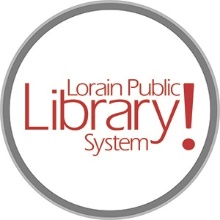 LorainPublicLibrary.orgSept. 19, 2023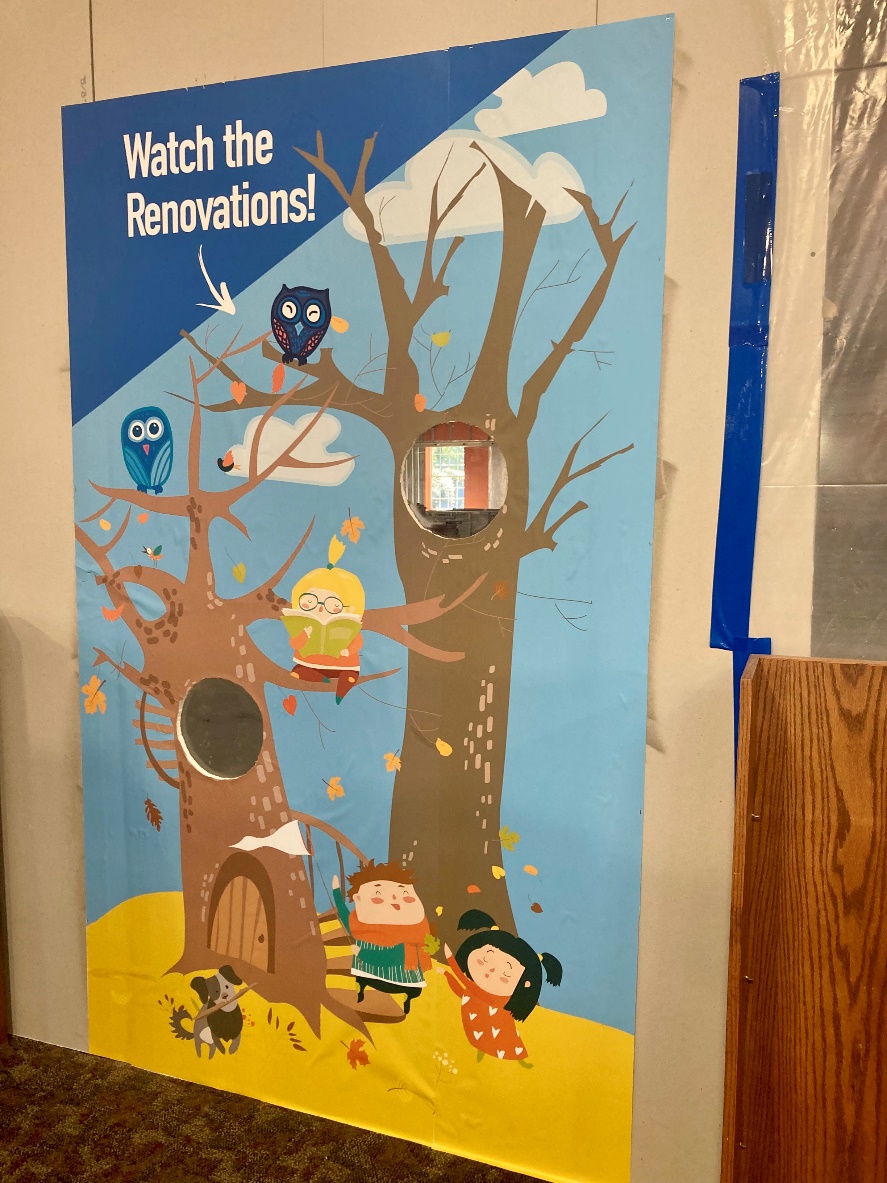 A fun graphic has been added to the construction wall windows! Stop by and watch the renovation progress. Please contact the Branch Manager or Assistant Branch Manager with any questions or concerns. Thank you for your patience through this renovation process!###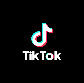 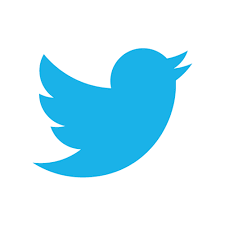 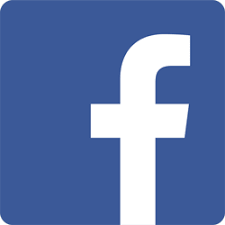 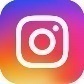 